Request (RFP)#: P18002Title: HQS/UPCS Inspection ServicesAgency: Menard County Housing AuthorityBuyer: Amie Creighton(R) = Rejected alternate specification (click for justification)Maximum Point Value:  40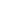 #Qty - U/M
DescriptionHeat Seekers IncorporatedUnit Price 
Extended PriceMidwest InspectionsUnit Price 
Extended PriceUPCS EngineeringUnit Price 
Extended PriceLot # 1 - HQS Inspection ServicesLot # 1 - HQS Inspection ServicesLot # 1 - HQS Inspection ServicesLot # 1 - HQS Inspection ServicesLot # 1 - HQS Inspection ServicesLot # 1 - HQS Inspection ServicesLot # 1 - HQS Inspection ServicesLot # 1 - HQS Inspection ServicesLot # 1 - HQS Inspection ServicesLot # 1 - HQS Inspection ServicesLot # 1 - HQS Inspection ServicesLot # 1 - HQS Inspection ServicesLot # 1 - HQS Inspection ServicesLot # 1 - HQS Inspection ServicesLot # 1 - HQS Inspection ServicesLot # 1 - HQS Inspection ServicesLot # 1 - HQS Inspection ServicesLot # 1 - HQS Inspection ServicesLot # 1 - HQS Inspection ServicesLot # 1 - HQS Inspection ServicesLot # 1 - HQS Inspection ServicesLot # 1 - HQS Inspection ServicesLot # 1 - HQS Inspection ServicesLot # 1 - HQS Inspection ServicesLot # 1 - HQS Inspection ServicesLot # 1 - HQS Inspection ServicesLot # 1 - HQS Inspection ServicesLot # 1 - HQS Inspection ServicesLot # 1 - HQS Inspection ServicesLot # 1 - HQS Inspection ServicesLot # 1 - HQS Inspection ServicesLot # 1 - HQS Inspection ServicesLot # 1 - HQS Inspection ServicesLot # 1 - HQS Inspection ServicesLot # 1 - HQS Inspection ServicesLot # 1 - HQS Inspection ServicesLot # 1 - HQS Inspection ServicesLot # 1 - HQS Inspection ServicesLot # 1 - HQS Inspection ServicesLot # 1 - HQS Inspection ServicesLot # 1 - HQS Inspection ServicesLot # 1 - HQS Inspection ServicesLot # 1 - HQS Inspection ServicesLot # 1 - HQS Inspection ServicesLot # 1 - HQS Inspection ServicesLot # 1 - HQS Inspection ServicesLot # 1 - HQS Inspection ServicesLot # 1 - HQS Inspection ServicesLot # 1 - HQS Inspection ServicesLot # 1 - HQS Inspection ServicesLot # 1 - HQS Inspection ServicesLot # 1 - HQS Inspection ServicesLot # 1 - HQS Inspection ServicesLot # 1 - HQS Inspection ServicesLot # 1 - HQS Inspection ServicesLot # 1 - HQS Inspection ServicesLot # 1 - HQS Inspection ServicesLot # 1 - HQS Inspection ServicesLot # 1 - HQS Inspection ServicesLot # 1 - HQS Inspection ServicesLot # 1 - HQS Inspection ServicesLot # 1 - HQS Inspection Services1452  -  Unit(s) 
Bi-annual Inspections (once every 2 years, though the Agency may revise--increase/decrease--this tim...$45.00
20,340.00 $32.00
14,464.00 No Bid
  260  -  Each 
Emergency, Complaint, and/or Follow-up Inspections.$35.00
2,100.00 $30.00
1,800.00 No Bid
  360  -  Each 
Initial Inspections.$45.00
2,700.00 $32.00
1,920.00 No Bid
  420  -  Hour(s) 
When ordered by the Agency, additional related services (that the Agency may require that are not al...$50.00
1,000.00 $30.00
600.00 No Bid
  51  -  Each 
Optional Round Trip Charge (to provide the required services in each identified County): Alexander C...$416.00
416.00 $20.00
20.00 No Bid
  61  -  Each 
Optional Round Trip Charge (to provide the required services in each identified County): Bond County...$208.00
208.00 $20.00
20.00 No Bid
  71  -  Each 
Optional Round Trip Charge (to provide the required services in each identified County): Clinton Cou...$234.00
234.00 $20.00
20.00 No Bid
  81  -  Each 
Optional Round Trip Charge (to provide the required services in each identified County): Coles Count...$234.00
234.00 $20.00
20.00 No Bid
  91  -  Each 
Optional Round Trip Charge (to provide the required services in each identified County): Crawford Co...$338.00
338.00 $20.00
20.00 No Bid
  101  -  Each 
Optional Round Trip Charge (to provide the required services in each identified County): Douglas Cou...$208.00
208.00 $20.00
20.00 No Bid
  111  -  Each 
Optional Round Trip Charge (to provide the required services in each identified County): Fayette Cou...$208.00
208.00 $20.00
20.00 No Bid
  121  -  Each 
Optional Round Trip Charge (to provide the required services in each identified County): Jackson Cou...$364.00
364.00 $20.00
20.00 No Bid
  131  -  Each 
Optional Round Trip Charge (to provide the required services in each identified County): Jasper Coun...$286.00
286.00 $20.00
20.00 No Bid
  141  -  Each 
Optional Round Trip Charge (to provide the required services in each identified County): Livingston ...$182.00
182.00 $20.00
20.00 No Bid
  151  -  Each 
Optional Round Trip Charge (to provide the required services in each identified County): Macoupin Co...$156.00
156.00 $20.00
20.00 No Bid
  161  -  Each 
Optional Round Trip Charge (to provide the required services in each identified County): Massac Coun...$416.00
416.00 $20.00
20.00 No Bid
  171  -  Each 
Optional Round Trip Charge (to provide the required services in each identified County): McDonough C...$156.00
156.00 $20.00
20.00 No Bid
  181  -  Each 
Optional Round Trip Charge (to provide the required services in each identified County): Menard Coun...No Charge
No Charge $20.00
20.00 No Bid
  191  -  Each 
Optional Round Trip Charge (to provide the required services in each identified County): Monroe Coun...$234.00
234.00 $20.00
20.00 No Bid
  201  -  Each 
Optional Round Trip Charge (to provide the required services in each identified County): Moultrie Co...$156.00
156.00 $20.00
20.00 No Bid
  211  -  Each 
Optional Round Trip Charge (to provide the required services in each identified County): Perry Count...$312.00
312.00 $20.00
20.00 No Bid
  221  -  Each 
Optional Round Trip Charge (to provide the required services in each identified County): Pulaski Cou...$260.00
260.00 $20.00
20.00 No Bid
  231  -  Each 
Optional Round Trip Charge (to provide the required services in each identified County): Randolph Co...$182.00
182.00 $20.00
20.00 No Bid
  241  -  Each 
Optional Round Trip Charge (to provide the required services in each identified County): Schuyler Co...$260.00
260.00 $20.00
20.00 No Bid
  251  -  Each 
Optional Round Trip Charge (to provide the required services in each identified County): Scott Count...$208.00
208.00 $20.00
20.00 No Bid
  261  -  Each 
Optional Round Trip Charge (to provide the required services in each identified County): Wabash Coun...$247.00
247.00 $20.00
20.00 No Bid
  271  -  Each 
Optional Round Trip Charge (to provide the required services in each identified County): White Count...$234.00
234.00 $20.00
20.00 No Bid
  281  -  Each 
Optional Round Trip Charge (to provide the required services in each identified County): Williamson ...$208.00
208.00 $20.00
20.00 No Bid
  Lot Totals:Lot Totals:$ 31,847.00$ 19,264.00$ 0.00Lot # 2 - UPCS Inspection ServicesLot # 2 - UPCS Inspection ServicesLot # 2 - UPCS Inspection ServicesLot # 2 - UPCS Inspection ServicesLot # 2 - UPCS Inspection ServicesLot # 2 - UPCS Inspection ServicesLot # 2 - UPCS Inspection ServicesLot # 2 - UPCS Inspection ServicesLot # 2 - UPCS Inspection ServicesLot # 2 - UPCS Inspection ServicesLot # 2 - UPCS Inspection ServicesLot # 2 - UPCS Inspection ServicesLot # 2 - UPCS Inspection ServicesLot # 2 - UPCS Inspection ServicesLot # 2 - UPCS Inspection ServicesLot # 2 - UPCS Inspection ServicesLot # 2 - UPCS Inspection ServicesLot # 2 - UPCS Inspection ServicesLot # 2 - UPCS Inspection ServicesLot # 2 - UPCS Inspection ServicesLot # 2 - UPCS Inspection ServicesLot # 2 - UPCS Inspection ServicesLot # 2 - UPCS Inspection ServicesLot # 2 - UPCS Inspection ServicesLot # 2 - UPCS Inspection ServicesLot # 2 - UPCS Inspection ServicesLot # 2 - UPCS Inspection ServicesLot # 2 - UPCS Inspection ServicesLot # 2 - UPCS Inspection ServicesLot # 2 - UPCS Inspection ServicesLot # 2 - UPCS Inspection ServicesLot # 2 - UPCS Inspection ServicesLot # 2 - UPCS Inspection ServicesLot # 2 - UPCS Inspection ServicesLot # 2 - UPCS Inspection ServicesLot # 2 - UPCS Inspection ServicesLot # 2 - UPCS Inspection ServicesLot # 2 - UPCS Inspection ServicesLot # 2 - UPCS Inspection ServicesLot # 2 - UPCS Inspection ServicesLot # 2 - UPCS Inspection ServicesLot # 2 - UPCS Inspection ServicesLot # 2 - UPCS Inspection ServicesLot # 2 - UPCS Inspection ServicesLot # 2 - UPCS Inspection ServicesLot # 2 - UPCS Inspection ServicesLot # 2 - UPCS Inspection ServicesLot # 2 - UPCS Inspection ServicesLot # 2 - UPCS Inspection ServicesLot # 2 - UPCS Inspection ServicesLot # 2 - UPCS Inspection ServicesLot # 2 - UPCS Inspection ServicesLot # 2 - UPCS Inspection ServicesLot # 2 - UPCS Inspection ServicesLot # 2 - UPCS Inspection ServicesLot # 2 - UPCS Inspection ServicesLot # 2 - UPCS Inspection ServicesLot # 2 - UPCS Inspection ServicesLot # 2 - UPCS Inspection ServicesLot # 2 - UPCS Inspection ServicesLot # 2 - UPCS Inspection ServicesLot # 2 - UPCS Inspection Services29446  -  Unit(s) 
Annual UPCS Inspections (once every 2 years, though the Agency may revise--increase/decrease--this t...$45.00
20,070.00 $9.20
4,103.20 $10.75
4,794.50 3020  -  Hour(s) 
When ordered by the Agency, additional related services (that the Agency may require that are not al...$50.00
1,000.00 $30.00
600.00 $25.00
500.00 311  -  Each 
Optional Round Trip Charge (to provide the required services in each identified County): Bond County...$208.00
208.00 $20.00
20.00 No Charge
No Charge 321  -  Each 
Optional Round Trip Charge (to provide the required services in each identified County): Christian C...$130.00
130.00 $20.00
20.00 No Charge
No Charge 331  -  Each 
Optional Round Trip Charge (to provide the required services in each identified County): Menard Coun...No Charge
No Charge $20.00
20.00 No Charge
No Charge 341  -  Each 
Optional Round Trip Charge (to provide the required services in each identified County): Scott Count...$143.00
143.00 $20.00
20.00 No Charge
No Charge Lot Totals:Lot Totals:$ 21,551.00$ 4,783.20$ 5,294.50